God is DE AlMACHTIGEGebedstijd                                           Datum: Lofprijzing – Prijs God voor wie Hij is, Zijn eigenschappen, Zijn naam, Zijn karakter.(A.u.b. nu geen gebedsonderwerpen of -verhoringen.)Eigenschap: Almachtige	 	Omschrijving: Onbeperkt in machtBijbelgedeelte(n): Gen 17,1 Toen Abram negenennegentig jaar oud was, verscheen de HEERE aan Abram en zei tegen hem: Ik ben God, de Almachtige! Wandel voor Mijn aangezicht en wees oprecht.  2 Kor 6,18  En Ik zal u tot een Vader zijn, en u zult Mij tot zonen en dochters zijn, zegt de Heere, de Almachtige.  Gedachten:___________________________________________________________________________________________________________________________________________Belijdenis – Tijd voor stil gebed. Jes. 59: 2 ‘Maar uw ongerechtigheden zijn het, die scheiding brengen tussen u en uw God en uw zonden doen zijn aangezicht voor u verborgen zijn, zodat Hij niet hoort’.1 Joh. 1:9 Índien wij onze zonden belijden, Hij is getrouw en rechtvaardig, om ons de zonden te vergeven en ons te reiningen van alle ongerechtigheden’.Dankzegging – Dank God  voor dingen die Hij gedaan heeft. (A.u.b. geen vragen om gebed.)____________________________________________________________________________________________________________________________________________________Voorbede – Maak groepjes van twee of drie, naar eigen inzicht.Voorbede voor eigen kinderen. (Leidster geeft bijbelgedeelte om te bidden voor deze week.)Bijbelgedeelte voor alle kinderen: Dat God _________ beschermt tegen gevoelens van minderwaardigheid of superioriteit.Gen. 1:27 En God schiep de mens  naar Zijn beeld; naar het beeld van God schiep Hij hem;  mannelijk en vrouwelijk schiep Hij hen.Fil. 2:3 Doe niets uit eigenbelang of eigendunk,  maar laat in nederigheid de een de ander voortreffelijker achten dan zichzelf.Naam van je kind:___________________________________________________________Specifiek Verzoek: __________________________________________________________________________ Naam van het kind van je gebedspartner:______________________________________Specifiek Verzoek: __________________________________________________________________________ Naam van het kind van je gebedspartner: _______________________________________ Specifiek Verzoek: __________________________________________________________________________Voorbede voor Leraren/Staf  ______________________Bijbelgedeelte 2 Kor. 9:8 En God is bij machte elke vorm van genade overvloedig te maken in de meesters en juffen, zodat zij, wanneer zij in alles altijd al het nodige bezitten, overvloedig kunnen zijn in elk goed werk.Specifiek Verzoek:_________________________________________________________________________Voorbede voor schoolzaken: _____________________________________________________________________________________________________________________________________________________Voorbede voor MIG: ____________________________________________________________________________________________________________________________________________________________Voorbede voor MIG: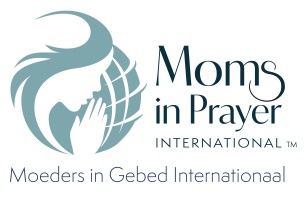 Onthoud: Wat in de groep is gedeeld, blijft in de groep! 